PLANNING AND
LICENSING
COMMITTEEIn line with Government advice on Coronavirus the Planning and Licensing Committee meeting forMonday 20 April 2020has been CANCELLEDPlanning applications from the weekly lists dated 27 March, 3 April and 9 April 2020will be considered by members of the Committee under powers of delegated authority.Mark SquireTown Clerk14 April 2020Councillor J Angold-Stephens (Chairman)Councillor K Latchford (Vice Chairman) CouncillorsResidents are invited to submit letters of concern regarding the following planning applications by email to contact@loughton-tc.gov.uk. The Planning and Licensing Committee will consider your views when making its comments on these applications.MATTERS TO BE CONSIDERED1	Planning Applications	To CONSIDER the planning applications received for the weeks 
27 March, 3 April and 9 April 2020.Members are reminded that when raising an objection to an application, they should also consider whether to confirm in writing their intention to attend and speak at the Area Planning Sub-Committee South where the proposal was to be considered.Application No: EPF/0411/20Officer: Muhammad RahmanApplicant Name: Mr Alan GreenPlanning File No: 003487Location: 13 Spareleaze Hill, Loughton, IG10 1BSProposal: Demolition of existing dwelling. Proposed 3 storey replacement dwelling with crown roof over, insert garage to front and rear flat roof dormer.If you are viewing this report in an electronic format, click on the link below to view related documents including planshttp://planpub.eppingforestdc.gov.uk/NIM.websearch/ExternalEntryPoint.aspx?SEARCH_TYPE=1&DOC_CLASS_CODE=PL&FOLDER1_REF=633893 Application No: EPF/0467/20Officer: Alastair PrinceApplicant Name: Mr Tim GowlerPlanning File No: 009959Location: Drummers Maid, 27 Woodbury Hill, Loughton, IG10 1JFProposal: Demolition of the existing side conservatory & erection of a new side extension.If you are viewing this report in an electronic format, click on the link below to view related documents including planshttp://planpub.eppingforestdc.gov.uk/NIM.websearch/ExternalEntryPoint.aspx?SEARCH_TYPE=1&DOC_CLASS_CODE=PL&FOLDER1_REF=634163 Application No: EPF/0560/20Officer: Brendan MeadeApplicant Name: Mr Derek KnightPlanning File No: 030551Location: 45 Chequers Road, Loughton, IG10 3QEProposal: Retrospective application for garden shed.If you are viewing this report in an electronic format, click on the link below to view related documents including planshttp://planpub.eppingforestdc.gov.uk/NIM.websearch/ExternalEntryPoint.aspx?SEARCH_TYPE=1&DOC_CLASS_CODE=PL&FOLDER1_REF=634596Application No: EPF/0565/20Officer: Alastair PrinceApplicant Name: Mr & Mrs Simon & Lynne WakinshawPlanning File No: 026831Location: 11 The Meadway, Loughton, IG10 3ANProposal: Single storey rear extension.If you are viewing this report in an electronic format, click on the link below to view related documents including planshttp://planpub.eppingforestdc.gov.uk/NIM.websearch/ExternalEntryPoint.aspx?SEARCH_TYPE=1&DOC_CLASS_CODE=PL&FOLDER1_REF=634633 Application No: EPF/0604/20Officer: Brendan MeadeApplicant Name: Ms C WatsonPlanning File No: 030557Location: 164 Willingale Road, Loughton, IG10 2DAProposal: Proposed rear dormer window to facilitate a loft conversion. Single storey porch with a pitched roof over.If you are viewing this report in an electronic format, click on the link below to view related documents including planshttp://planpub.eppingforestdc.gov.uk/NIM.websearch/ExternalEntryPoint.aspx?SEARCH_TYPE=1&DOC_CLASS_CODE=PL&FOLDER1_REF=634840 Application No: EPF/0615/20Officer: Muhammad RahmanApplicant Name: Mr Manher ShahPlanning File No: 002411Location: 197 High Road, Loughton, IG10 4LFProposal: Application for Consent to Display & replace illuminated projected signs, signage on gable end and external shutter boxes.If you are viewing this report in an electronic format, click on the link below to view related documents including planshttp://planpub.eppingforestdc.gov.uk/NIM.websearch/ExternalEntryPoint.aspx?SEARCH_TYPE=1&DOC_CLASS_CODE=PL&FOLDER1_REF=634873 Application No: EPF/0620/20Officer: Ian AnsellApplicant Name: Ms Diana WatmoughPlanning File No: 026734Location: 47 Forest View Road, Loughton, IG10 4DYProposal: Proposed replacement of existing two storey single house with x 2 no. integrated three storey semi-detached houses.If you are viewing this report in an electronic format, click on the link below to view related documents including planshttp://planpub.eppingforestdc.gov.uk/NIM.websearch/ExternalEntryPoint.aspx?SEARCH_TYPE=1&DOC_CLASS_CODE=PL&FOLDER1_REF=634893 Application No: EPF/0623/20Officer: Robin HellierApplicant Name: Mr Jonathan WickhamPlanning File No: 019473Location: Private road adjacent to 11 Nafferton Rise, Loughton, IG10 1UBProposal: TPO/EPF/24/88 (Ref: A1)T1: Sycamore - Fell.If you are viewing this report in an electronic format, click on the link below to view related documents including planshttp://planpub.eppingforestdc.gov.uk/NIM.websearch/ExternalEntryPoint.aspx?SEARCH_TYPE=1&DOC_CLASS_CODE=PL&FOLDER1_REF=634914 Application No: EPF/0625/20Officer: Muhammad RahmanApplicant Name: Mr Richie KellyPlanning File No: 030565Location: 49 Pyrles Lane, Loughton, IG10 2NLProposal: Proposed demolition of an existing garage & erection of two storey side extension.If you are viewing this report in an electronic format, click on the link below to view related documents including planshttp://planpub.eppingforestdc.gov.uk/NIM.websearch/ExternalEntryPoint.aspx?SEARCH_TYPE=1&DOC_CLASS_CODE=PL&FOLDER1_REF=634934 Application No: EPF/0637/20Officer: Brendan MeadeApplicant Name: Mr Volodymyr BorysiakPlanning File No: 024566Location: 82 Goldingham Avenue, Loughton, IG10 2JEProposal: Proposed loft conversion into a habitable room incorporating change of roof pitch height, flank window, chimney demolition, front rooflight & rear dormer with Juliet balcony.If you are viewing this report in an electronic format, click on the link below to view related documents including planshttp://planpub.eppingforestdc.gov.uk/NIM.websearch/ExternalEntryPoint.aspx?SEARCH_TYPE=1&DOC_CLASS_CODE=PL&FOLDER1_REF=634993 Application No: EPF/0640/20Officer: Brendan MeadeApplicant Name: Mr Jordan BlakesleyPlanning File No: 030561Location: 20 Colson Gardens, Loughton, IG10 3REProposal: Demolition of an existing conservatory & part external rear wall. Construction of a new flat roofed extension with roof lantern.If you are viewing this report in an electronic format, click on the link below to view related documents including planshttp://planpub.eppingforestdc.gov.uk/NIM.websearch/ExternalEntryPoint.aspx?SEARCH_TYPE=1&DOC_CLASS_CODE=PL&FOLDER1_REF=635014 Application No: EPF/0641/20Officer: Muhammad RahmanApplicant Name: Mr Manher ShahPlanning File No: 002411Location: 197 High Road, Loughton, IG10 4LFProposal: Install internal roller shutters & x2 no. aluminium powder coted shop fronts with automatic sliding doors.If you are viewing this report in an electronic format, click on the link below to view related documents including planshttp://planpub.eppingforestdc.gov.uk/NIM.websearch/ExternalEntryPoint.aspx?SEARCH_TYPE=1&DOC_CLASS_CODE=PL&FOLDER1_REF=635033 Application No: EPF/0648/20Officer: Muhammad RahmanApplicant Name: Ms Daryl PhillipsPlanning File No: 030555Location: 114 Englands Lane, Loughton, IG10 2QJProposal: Proposed Garden Room (Retrospective Application)If you are viewing this report in an electronic format, click on the link below to view related documents including planshttp://planpub.eppingforestdc.gov.uk/NIM.websearch/ExternalEntryPoint.aspx?SEARCH_TYPE=1&DOC_CLASS_CODE=PL&FOLDER1_REF=635077 Application No: EPF/0673/20Officer: Muhammad RahmanApplicant Name: Mr Nick GodsavePlanning File No: 021318Location: 35 Fallow Fields, Loughton, IG10 4QPProposal: Single storey side/rear extension with table top roof.If you are viewing this report in an electronic format, click on the link below to view related documents including planshttp://planpub.eppingforestdc.gov.uk/NIM.websearch/ExternalEntryPoint.aspx?SEARCH_TYPE=1&DOC_CLASS_CODE=PL&FOLDER1_REF=635180Application No: EPF/0674/20Officer: Honey KojouriApplicant Name: Mr & Mrs SmithPlanning File No: 030389Location: 32 Queens Road, Loughton, IG10 1RSProposal: Proposed annexe (Revised application to EPF/2213/19).If you are viewing this report in an electronic format, click on the link below to view related documents including planshttp://planpub.eppingforestdc.gov.uk/NIM.websearch/ExternalEntryPoint.aspx?SEARCH_TYPE=1&DOC_CLASS_CODE=PL&FOLDER1_REF=635181 Application No: EPF/0697/20Officer: Brendan MeadeApplicant Name: Mr Mrs John and Deborah TaylorPlanning File No: 030568Location: 7 Cranleigh Gardens, Loughton, IG10 3DDProposal: Single storey rear infill extensionIf you are viewing this report in an electronic format, click on the link below to view related documents including planshttp://planpub.eppingforestdc.gov.uk/NIM.websearch/ExternalEntryPoint.aspx?SEARCH_TYPE=1&DOC_CLASS_CODE=PL&FOLDER1_REF=635317 	1.2	Deemed Permission – provided for information only: (Members are reminded that comments are not normally accepted on these applications).Application No: EPF/0682/20Officer: Brendan MeadeApplicant Name: Mr Andy KingPlanning File No: 024351Location: 51 Broadstrood, Loughton, IG10 2SBProposal: Application for a Lawful development Certificate for a Proposed construction of a rear dormer in place of existing rear dormers to facilitate a loft extension.If you are viewing this report in an electronic format, click on the link below to view related documents including planshttp://planpub.eppingforestdc.gov.uk/NIM.websearch/ExternalEntryPoint.aspx?SEARCH_TYPE=1&DOC_CLASS_CODE=PL&FOLDER1_REF=635253Application No: EPF/0692/20Officer: Brendan MeadeApplicant Name: Mr Ben SmithPlanning File No: 020571Location: 52 Forest Road, Loughton, IG10 1EQProposal: Certificate of Lawful Development for a proposed loft conversion with rear dormer window. (Amended application to EPF/0110/20)If you are viewing this report in an electronic format, click on the link below to view related documents including planshttp://planpub.eppingforestdc.gov.uk/NIM.websearch/ExternalEntryPoint.aspx?SEARCH_TYPE=1&DOC_CLASS_CODE=PL&FOLDER1_REF=635301 	1.3	Others – provided for information only: (Members are reminded that comments are not normally accepted on these applications).Application No: EPF/0631/20Officer: Graham CourtneyApplicant Name: K-Side DesignsPlanning File No: 024941Location: 2 Kenilworth Gardens, Loughton, IG10 3AGProposal: Application for Prior Approval for a Proposed Larger Home Extension measuring 4.60metres, height to eaves of 3.00 metres & a maximum height of 4.00 metres.If you are viewing this report in an electronic format, click on the link below to view related documents including planshttp://planpub.eppingforestdc.gov.uk/NIM.websearch/ExternalEntryPoint.aspx?SEARCH_TYPE=1&DOC_CLASS_CODE=PL&FOLDER1_REF=634954 Application No: EPF/0632/20Officer: Graham CourtneyApplicant Name: K-Side DesignsPlanning File No: 030134Location: 4 Kenilworth Gardens, Loughton, IG10 3AGProposal: Application for Prior Approval for a Proposed Larger Home Extension measuring 4.60metres, height to eaves of 3.00 metres & a maximum height of 4.00 metres.If you are viewing this report in an electronic format, click on the link below to view related documents including planshttp://planpub.eppingforestdc.gov.uk/NIM.websearch/ExternalEntryPoint.aspx?SEARCH_TYPE=1&DOC_CLASS_CODE=PL&FOLDER1_REF=634955 2	Matters for Report	Town and Country Planning Act 1990: Notification of Planning Application 3	The Essex County Council (Epping Forest District) (Prohibition of Waiting, Loading and Stopping) and (On-Street Parking Places) (Civil Enforcement Area) (Amendment Number 4) Order 202* Notice is hereby given Colchester Borough Council acting on behalf of the North Essex Parking Partnership in exercise of the delegated powers of the traffic authority Essex County Council granted under an Agreement dated 31 March 2011 proposes to make the above Order under Sections 1(1), 2(1) to (3), 4 (1), 4(2), 32, 35,45,46,49 and 53 and Parts III and IV of schedule 9 of the Road Traffic Regulation Act 1984.  (see attached order at pages 8-14)Comments are invited on the above order by Monday, 4 May 2020. 4	Decisions	4.1	Decisions by Epping Forest District Council		There are no decisions listed.5	Licensing Applications	To CONSIDER any licensing applications which have come to the officers’ attention since the last meeting of the Committee.  Members are reminded that reference must be made to at least one of the four licensing objectives to validate any objections, as detailed below:The prevention of crime and disorderPublic safetyThe prevention of public nuisanceThe protection of children from harmNO APPLICATIONS LISTED6	Enforcement and Compliance6.1	To ADVISE the Committee of any updates to the reports previously received.NO CASES REPORTEDMark SquireTOWN CLERK14 April 2020Item 3 		The Essex County Council (Epping Forest District) (Prohibition of Waiting, Loading and Stopping) and (On-Street Parking Places) (Civil Enforcement Area) (Amendment Number 4) Order 202* Notice is hereby given Colchester Borough Council acting on behalf of the North Essex Parking Partnership in exercise of the delegated powers of the traffic authority Essex County Council granted under an Agreement dated 31 March 2011 proposes to make the above Order under Sections 1(1), 2(1) to (3), 4 (1), 4(2), 32, 35,45,46,49 and 53 and Parts III and IV of schedule 9 of the Road Traffic Regulation Act 1984 The effect of the Order:  1. To introduce ‘No Waiting At Any Time’ in various locations on High Street, Temple Mead, Church Mead, Crownfield, Victoria Road, Stanley Place, High Road, Ardmore Lane, Roding Gardens, Cleves Close, Howard Close, Lancaster Drive, Seymour Close, Tewkesbury Close, The Sidings, Ivy Chimneys Road, Bridge Hill, Princes Road, Princes Way, Traps Hill, Shaftesbury, Staples Road, Ash Groves, Meadow Way and The Four Acres. 2. To introduce ‘No Loading At Any Time’ in various locations on High Street, Temple Mead, Stanley Place and Traps Hill. 3. To introduce ‘Resident Permit Parking Area VR1’ on Victoria Road. 4. To introduce ‘Resident Permit Parking Area L9 Mon-Fri excluding Bank and Public Holidays 11am-4pm’ on Scotland Road. 5. To introduce ‘Resident Permit Parking Area L10 Mon-Fri excluding Bank and Public Holidays 11am-2pm’ on Amberley Road. 6. To introduce ‘Resident Permit Parking Area L8’ on High Gables. 7. To introduce ‘Resident Permit Parking Area EF6 Mon-Fri excluding Bank and Public Holidays 10am-2.30pm’ on Ivy Chimneys Road and Bridge Hill. 8. To introduce ‘Resident Permit Bays for Zone EF6 Mon-Fri excluding Bank and Public Holidays 10am-2.30pm’ on Ivy Chimneys Road. 9. To introduce ‘Limited Waiting 2 hours No return within 2 hours’ on Ivy Chimneys Road and Traps Hill. 10. To introduce ‘Restricted Parking Zone No Waiting and No Loading At Any Time’ on Ivy Chimneys Road. 11. To introduce ‘Resident Permit Parking Area L4 Mon-Sat 10am-5.30pm’ on Princes Road, Wimbourne Close, Woodside and Princes Way. 12. To change the current Resident Permit Parking Bays on Westbury Lane to ‘Resident Permit Holders Only Zone B Mon-Fri 8am-6pm’. 13. To revoke No Waiting restrictions on Traps Hill.  14. To introduce ‘Disabled Badge Holders Only’ on Traps Hill 15. To introduce ‘Payment Parking Mon-Fri Excluding Bank and Public Holidays 7am-4pm’ on Traps Hill. 16. To introduce ‘Resident Permit Parking Area L5 Mon-Sat 10am-4pm’ on West View. 17. To introduce ‘Limited Waiting Mon-Fri excluding Bank and Public Holidays 8am-6pm 2 hours No return within 2 hours / Payment Parking Mon-Fri excluding Bank and Public Holidays 7am-4pm’ on Staples Road. 18. To introduce ‘Resident Permit Parking Area L6 Mon-Sat Excluding Bank and Public Holidays 10am-2.30pm’ on Shaftesbury and Staples Road. 19. To introduce ‘Resident Permit Parking Only L6 Mon-Sat Excluding Bank and Public Holidays 10am-2.30pm’ on Staples Road. 20. To introduce ‘Resident Permit Parking Only L11 Mon-Sat Excluding Bank and Public Holidays 10am-2.30pm’ on Roding Gardens, Boleyn Close, Cleves Close, Aragon Close, Howard Close, Lancaster Drive, The Sidings, Tewkesbury Close, Seymour Close and Lukintone Close. 21. To introduce ‘No Waiting Mon-Fri 10am-11am’ restrictions on Ash Groves, Meadow Way and The Four Acres. 22. To amend Schedule 3 in The Essex County Council (Epping Forest District) (Prohibition of Waiting, Loading and Stopping) and (On-Street Parking Places) (Civil Enforcement Area) Order 2020 to append the items set out in Schedule 1 of this notice. 23. To amend Schedule 5 in The Essex County Council (Epping Forest District) (Prohibition of Waiting, Loading and Stopping) and (On-Street Parking Places) (Civil Enforcement Area) Order 2020 to append the items set out in Schedule 2 of this notice. This Order will be incorporated into The Essex County Council (Epping Forest District) (Prohibition of Waiting, Loading and Stopping) and (On-Street Parking Places) (Civil Enforcement Area) Consolidation Order 2019 by replacing or inserting tile numbers TL380 002 to rev 1, TL405 100 to rev 1, TL455 007 to rev 1, TL455 010 to rev 1, TL485 142 to rev 1, TL490 142 to rev 1, TL490 145  to rev 1, TL550 027 to rev 1, TQ405 935 to rev 1, TQ405 937 to rev 1, TQ405 942 to rev 1, TQ410 935 to rev 1, TQ410 937 to rev 1, TQ410 940 to rev 1, TQ410 942 to rev 1, TQ415 957 to rev 1, TQ415 965 to rev 1, TQ420 950 to rev 1, TQ420 952 to rev 1, TQ420 955 to rev 1, TQ420 965 to rev 1, TQ425 952 to rev 1, TQ425 965 to rev 1, TQ430 962 to rev 1,  TL370 065 rev 0, TL450 007 rev 0, TL450 010 rev 0 and TL485 145 rev 0. Further Details: A copy of the proposed Order with plans showing the specified lengths of roads, a Statement of Reasons for proposing to make the Orders and a copy of the Order to be amended may be inspected during normal office hours at Essex Highways, County Hall, Chelmsford, CM1 1QH, Epping Forest District Council, Civic Offices, High Street, Epping, Essex CM16 4BZ or at https://nepp.essexworkstraffweb.org.uk/consult/main.html (EFDC4) or at http://www1.parkingpartenership.org/north/policies-troproposals Objections: Anyone who wishes to object to the proposed Orders should send their grounds for objection in writing at https://nepp.essexworkstraffweb.org.uk/consult/main.html or to TRO Comments, North Essex Parking Partnership, PO Box 5575, Colchester, CO1 9LT by Monday 4th May 2020. Date: Thursday 9th April 2020. Richard Walker, Parking Partnership Group Manager, Colchester Borough Council, Rowan House, 33 Sheepen Road, Colchester, CO3 3WG 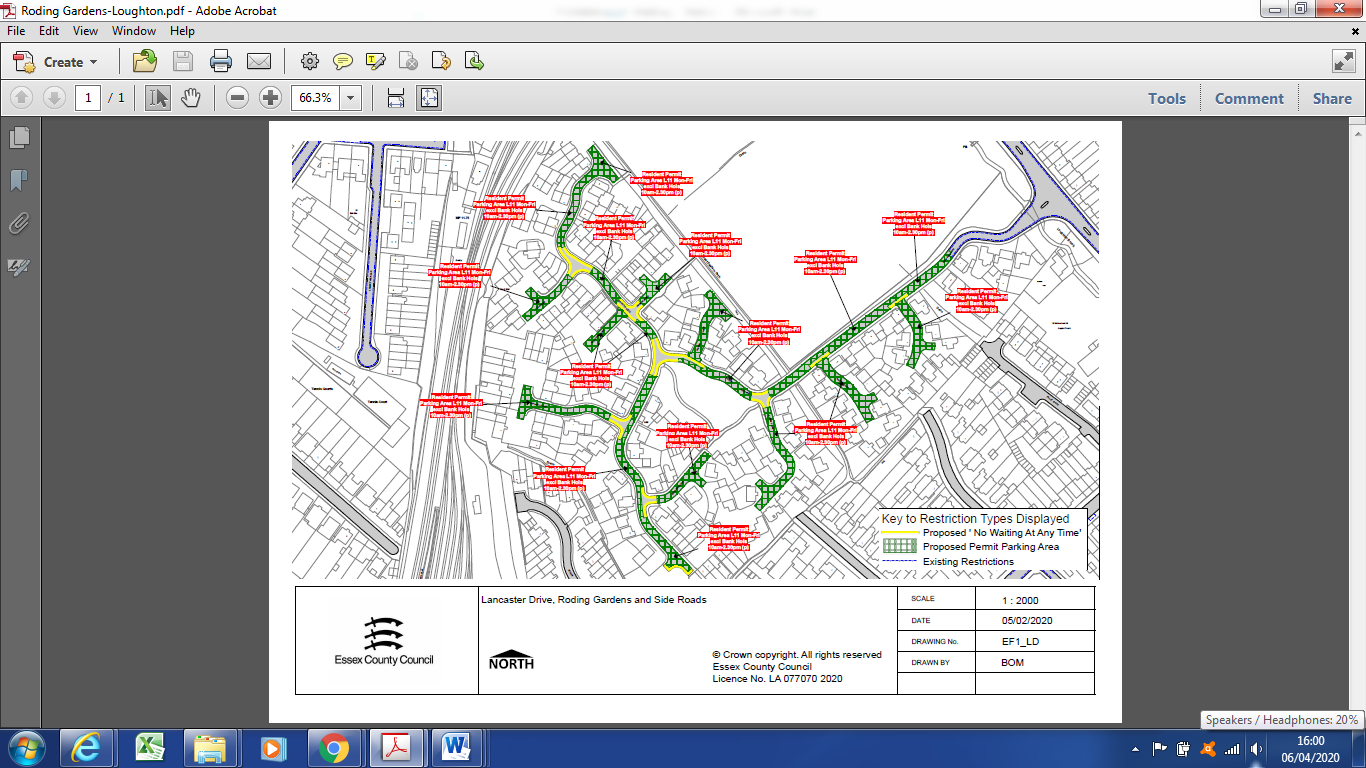 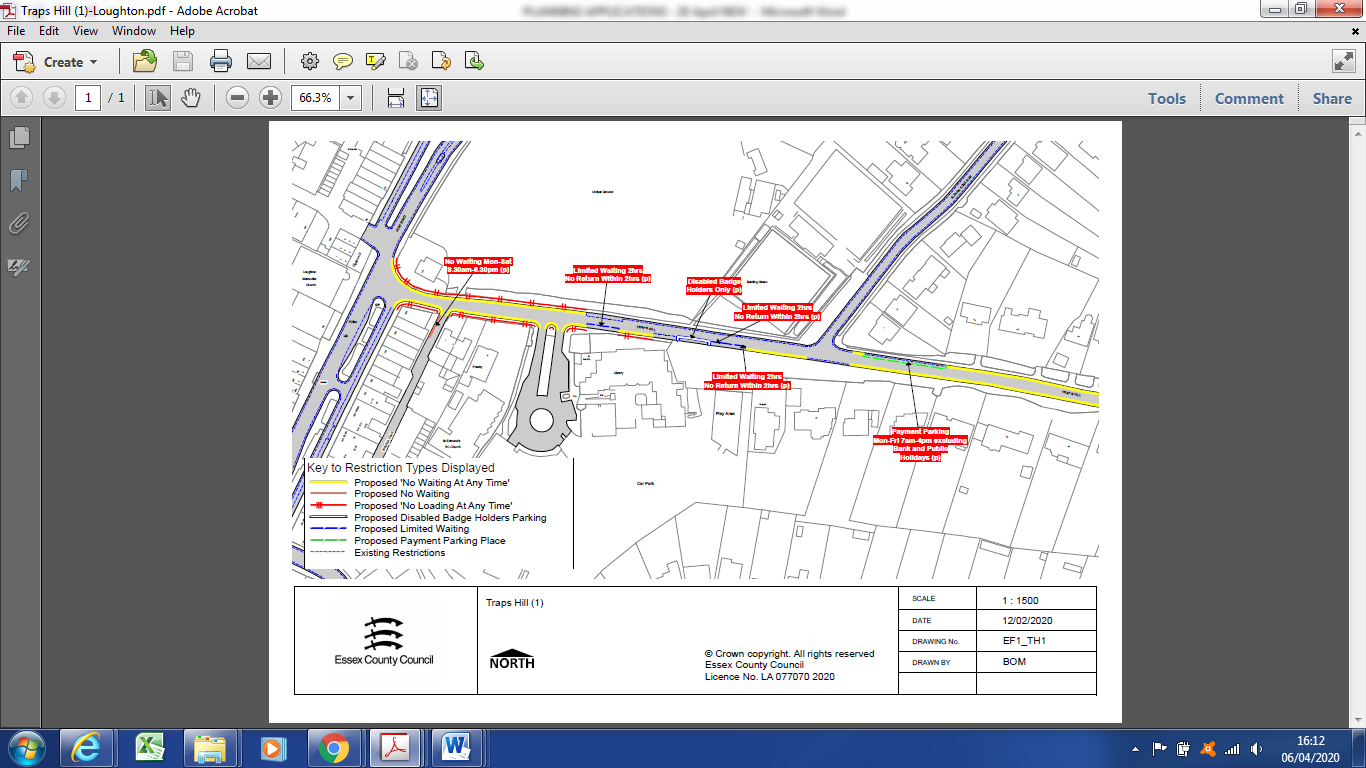 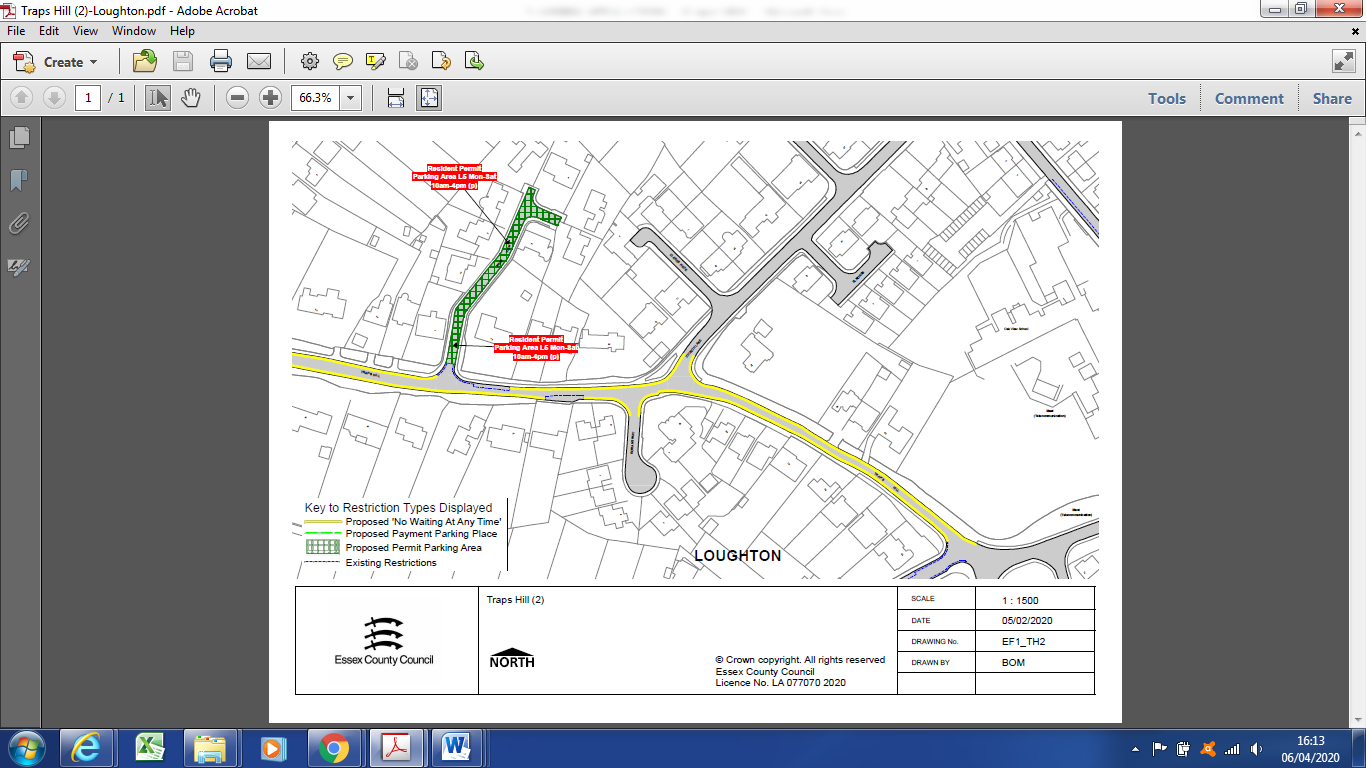 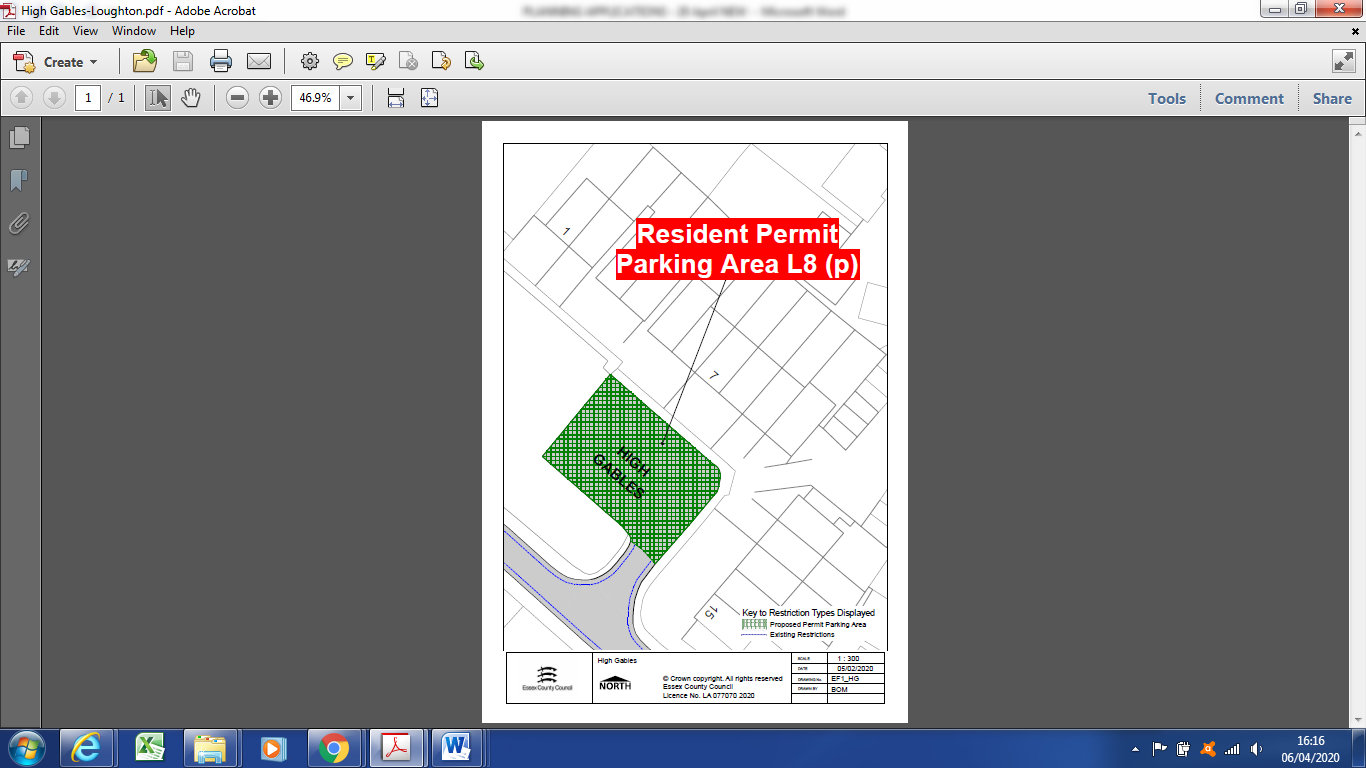 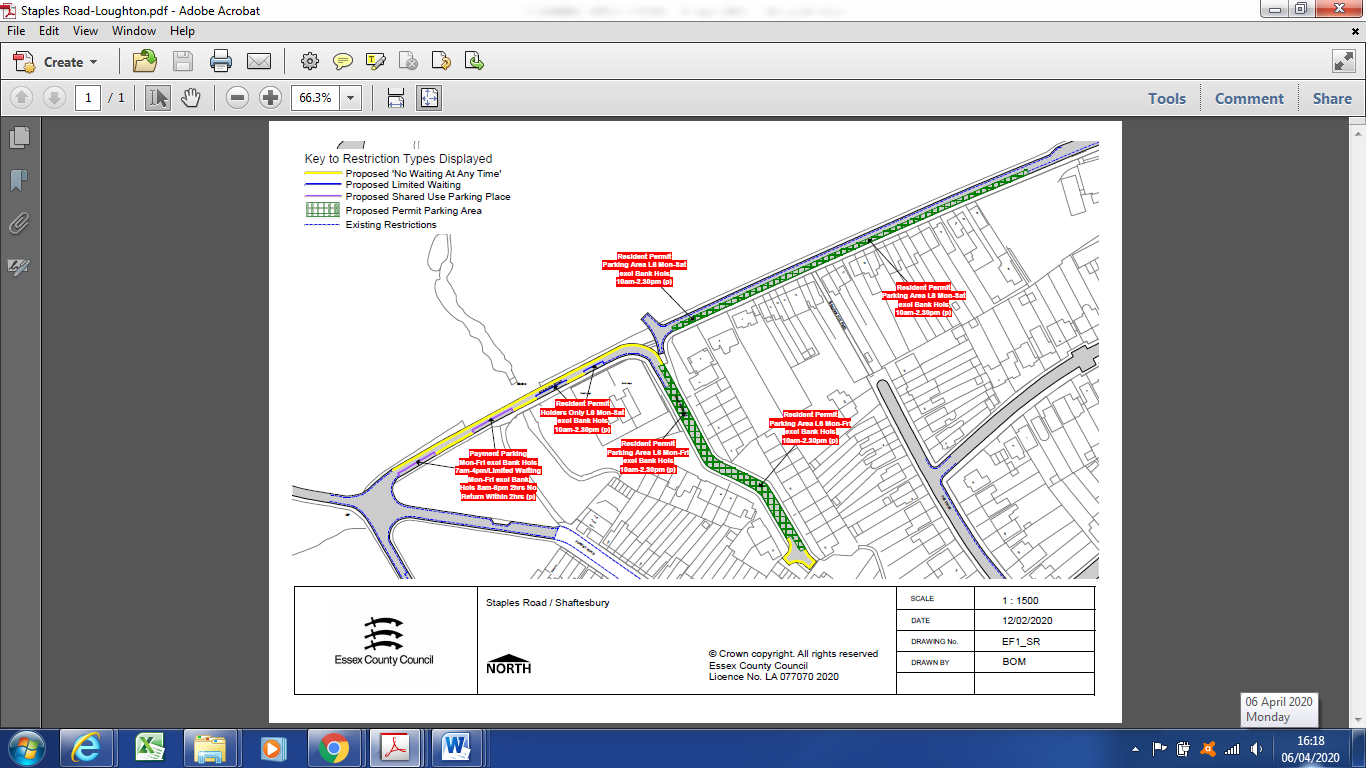 P AbrahamT CochraneC DaviesT DowningS MurphyAddress: Loughton Cricket Club, High Road, Loughton, IG10 1NQ Proposal: Construction of an enclosure over the existing bowling lanes to allow for year round use. FOR INFORMATION: Notification has been received from Epping Forest District Council that the applicant for the above proposal has now Withdrawn the application.